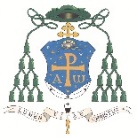 + Bruno ForteArcivescovo di Chieti-Vasto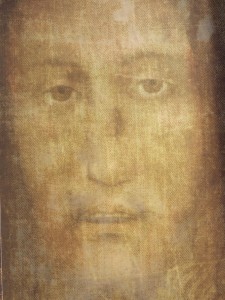 Volto Santo – Manoppello – Arcidiocesi di Chieti-VastoIn tempo di CoronavirusPreghiera per invocare la liberazione dai maliSignore Gesù, Salvatore del mondo,speranza che non ci deluderà mai,abbi pietà di noi e liberaci da ogni male!Ti preghiamo di vincere il flagellodi questo virus, che si va diffondendo,di guarire gli infermi, di preservare i sani,di sostenere chi opera per la salute di tutti.Mostraci il Tuo Volto di misericordiae salvaci nel Tuo grande amore.Te lo chiediamo per intercessionedi Maria, Madre Tua e nostra,che con fedeltà ci accompagna.Tu che vivi e regninei secoli dei secoli.Amen.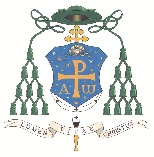 + Bruno ForteArchbishop of Chieti-VastoVolto Santo - Manoppello - Archdiocese of Chieti-VastoIn Coronavirus timePrayer to invoke liberation from evilsLord Jesus, Saviour of the world,hope that will never disappoint us,have mercy on us and deliver us from all evil!Please overcome the scourgeof this virus, which is spreading,heal the sick, preserve the healthy,support those who work for the health of all.Show us your face of mercyand save us in your great love.We ask you through the intercessionof Mary, Your Mother and ours,who faithfully accompanies us.You who live and reignforever and ever.Amen.+ Bruno ForteArchevȇque de Chieti-VastoSainte Face - Manoppello - Archidiocése de Chieti-VastoEn temps de Coronavirus
Prière pour invoquer la libération du mal

Seigneur Jésus, Sauveur du monde,espérance qui ne déçoit jamais,aie pitié de nous et libère-nous de tout mal!Nous te prions de vaincre le fléaude ce virus qui se propage,de guérir les malades,de préserver les personnes en bonne santéet de soutenir ceux qui travaillent pour la santé de tous.Montre-nous Ton Visage de miséricordeet sauve-nous dans Ton grand amour.Nous te le demandons, par l’intercessionde la Vierge Marie, Ta Mère et notre Mère,qui nous accompagne avec fidélité.Toi qui vis et règnespour les siècles des siècles.Amen.+ Bruno ForteArzobispo de Chieti-VastoSanto Rostro - Manoppello - Archidiócesis de Chieti-VastoEn tiempo de CoronavirusOración para invocar la liberación de los malesSeñor Jesús, Salvador del mundo,esperanza que nunca nos decepcionará,¡ten piedad de nosotros y libéranos de todo mal!Te rogamos superar el flagelode este virus, que se está extendiendo,curar a los enfermos, preservar a los sanos,apoyar a los que trabajan por la salud de todos.Muéstranos Tu Rostro de Misericordiay sálvanos en Tu gran amor.Te pedimos por la intercesión de María,Madre Tuya y nuestra,que nos acompaña fielmente.Tú que vives y reinasa través de los siglos.Amén.+ Bruno ForteArcebispo de Chieti-VastoSanto Rosto - Manoppello - Archidiócese de Chieti-VastoNa época do coronavírusOração para invocar a libertação dos malesSenhor Jesus,Salvador do mundo,esperança que não decepciona jamais,tem piedade de nόs e livra-nos de todo mal!Te pedimos de vencer o flagelodeste vírus, que se difunde,de curar os infermos, de preservas os sãos,de sustentar os que trabalham pela saúde de todos.Mostra-nos o Teu Rosto de misericόrdiae salva-nos no Teu grande amor.Isto Te pedimos por intercessãode Maria, Tua mãe e nossa,que nos acompanha com fidelidade.Tu, que vives e reinaispelos séculos dos séculos,Amem.+ Bruno ForteErzbischof von Chieti-VastoHeiliges Gesicht - Manoppello - Erzdiözese Chieti-VastoIn der Zeit des CoronavirusGebet für die Befreiung vom BösenHerr Jesus, Erlöser der Welt,Hoffnung, die nie enttäuscht,habe Erbarmen mit uns und befreie uns von allem Bösen!Wir bitten Dich, besiege Du die Geißeldieses Virus, das sich unaufhaltsam ausbreiten will,heile die Erkrankten, bewahre die Gesunden,stärke jene, die sich für die Gesundheit aller abmühen.Zeige uns das Antlitz Deiner Barmherzigkeitund rette uns in Deiner großen Liebe!Das erbitten wir durch die Fürsprache Mariens,Deiner und unserer Mutter,die uns treu begleitet,der Du lebst und herrschstin alle Ewigkeit.Amen.+ Bruno ForteArhiepiscopul Chieti-VastoFața  Sfânta - Manoppello - Arhiepiscopia Chieti-VastoPe timp de CoronavirusRugăciune pentru a invoca eliberarea de releDoamne Isuse,Mântuitorul lumii,speranţa că nu ne vei dezamăgi niciodată,ai milă de noi şi eliberează-ne de tot răul!Te rugăm să învingiflagelul acestui virus,care se tot răspandeşte,să-i vindeci pe cei bolnavi, să ai grijă de cei sănătoşi,şi să-i sprijini pe cei care lucrează pentru sănătatea tuturor.Arată-ne faţa ta milostivăŞi salvează-ne prin marea Ta iubire.Cerem toate acestea prin mijlocirea fecioarei Maria,Mama ta şi a noastră,care ne însoţeşte cu fidelitate.Tu care vietuieşti şi domneşti în toţi vecii vecilor.Amin.+ Bruno ForteArcybiskup Chieti-VastoŚwięta Twarz – Manoppello - Archidiecezja Chieti-VastoModlitwa o uwolnienie od nieszczęśćw czasie CoronawirusaPanie Jezu, Zbawicielu świata,nadziejo, która nas nigdy nie zawiedzie,zmiłuj się nad nami i wyzwól nas od wszelkiego zła!Prosimy Ciebie o przezwyciężenie plagiupowszechniającego się wirusa,uzdrowienie chorych, ocalenie zdrowych,wsparcie dla tego, kto działa dla zdrowia wszystkich.Okaż nam Twoje miłosierne Obliczei wybaw nas w ogromie Twej miłości.Błagamy Ciebie o to za wstawiennictwem Maryi,Twojej i naszej Matki,która nam wiernie towarzyszy.Który żyjesz i królujeszna wieki wieków.Amen.     + برونو فورته       مطران كييتي - ڤاستوالــــوجــه الآقــدس – مـانـــوبـيـلوأبرشـــيـة كــيــاتــي – ڤـــاســتــو                                        في وقت إنتشار الفيروس كورونا                                        صلاة لطلب الإنقاذ من الشـــرورايها الربُّ يسوعُ، مُخَلِّصُ العَالَمِ،الذي لا يُخيّبُ أمَلَنا أبدًااِرْحَمْنا وحَرِّرْنا مِنْ كُلِّ شَرٍّ!نَرْفَعُ إبْتِهالَنا الَيْكَ لِكَي تَتَغَلَّبَ على آَفَةِ هذا الفَيْروُسِ الَّذي لا يَزالُ يَنْتَشِر .اِشْفِ المَرْضى ، وَاحْفَظْ صَحَّةَ السَالِمِينَ،سَانِدْ كُلَّ مَنْ  يَعْمَلُ مِنْ أَّجْلِ صَحَّةِ  ألآخرينأَرِينا وَجْهَكَ الرَحِيمَ،وَأَنْقِذْنَا بِحُبِّكَ العَظِيمِ .نَطْلُبُ مِنْكَ ذَلِكَ بِشَفَاعَةِ مَرْيَمَ،وَالِدَتِكَ وَوَالِدَتِنَا،التي تُرَافِقُنَا بِإخْلاَصٍ .أَنْتَ الْحَيُّ المَاِلكُ إلى دَهْرِ الْدُهُورِ. آَمِين.+ Bruno ForteArchbishop of Chieti-Vasto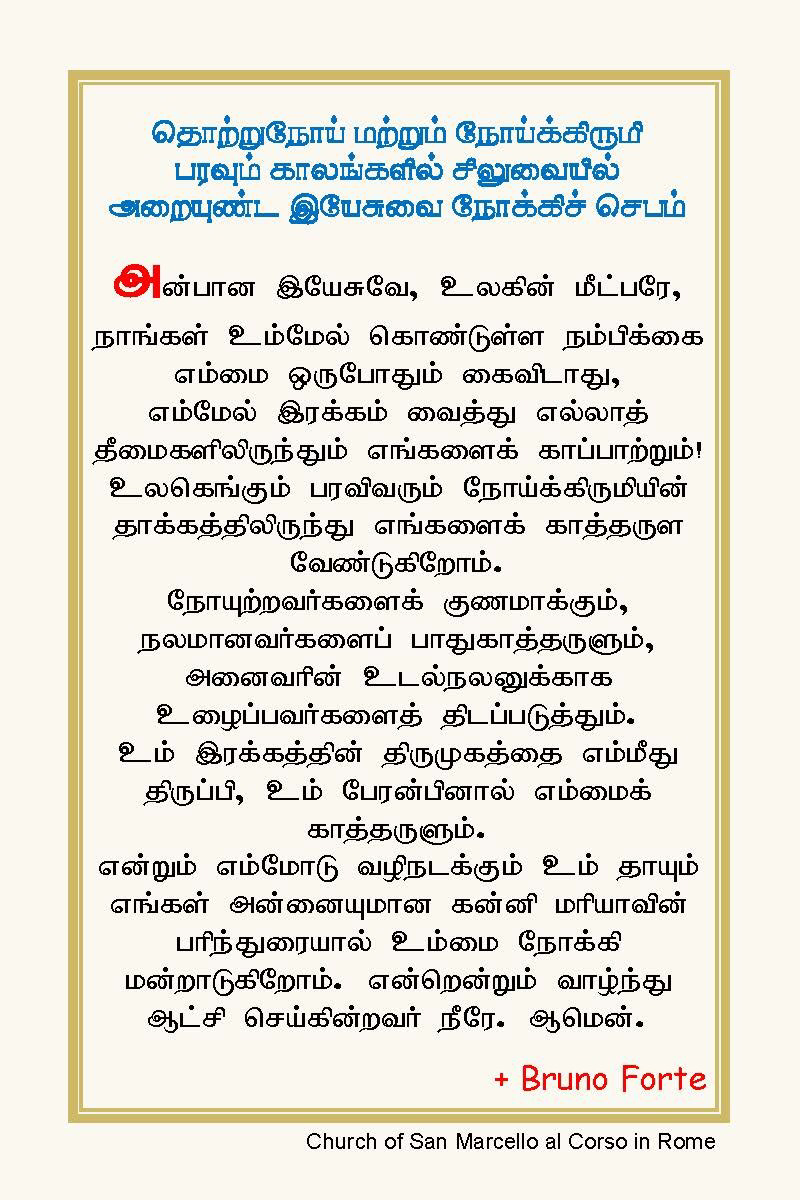 + Bruno ForteArtzapezpikuak Chieti-VastoAurpegi Santua - Manoppello - Archidiòcesis Chieti-VastoJesus Jauna, munduko Salbatzailea,inoiz huts egingo ez digun itxaropena,erruki zaitez gutaz eta aska gaitzazu gaitz guztitik!Otoi, zabaltzen ari den birushonen zigorra gainditzea erregutzen dizugu,gaixoak sendatzea, osasuntsuak gordetzea,guztion osasuna zaintzeko ari direnei laguntzea.Agertu guri Zure Errukizko Aurpegiaeta salba gaitzazu Zure maitasun handian.Zure eta gure Ama Mariarenbitartekotza eskatzen dizugu,leialki laguntzen gaituenarena.Errege bizi baitzara orain eta beti.Amen.  